OPRYSKIWACZ WÓZKOWY SPALINOWY 1,4 KM 120 bar MASTERCUT OS60T/25Parametry OPRYSKIWACZ WÓZKOWY SPALINOWY MASTERCUT OS60T/25Opryskiwacz taczkowy przeznaczony do prowadzenia zabiegów pielęgnacyjnych w uprawach ogrodniczych, sadowniczych, szkółkarskich.Swoboda przemieszczania, wygodny transport oraz możliwość prowadzenia prac w miejscach niedostępnych dla ciężkiego sprzętu np. w tunelach foliowych czy na plantacjach o wąskim rozstawie rzędów nasadzeń to największe zalety urządzenia.Zbiornik opryskiwacza o pojemności 60 litrów. Pompa tłokowa regulowana maksymalnie 25 barów.Opryskiwacz jest wyposażony w 25 metrowy wąż oraz lancę z regulacją strumienia cieczy.Taczkowy opryskiwacz ciśnieniowy  -specyfikacja:Silnik: 2-suw typ Mitsubishi TU26Moc silnika: 1,4 KMZasięg cieczy: maksymalny 12 mwydajność cieczy: 6-8 l/minPojemność zbiornika: 60 lDługość węża w kpl: 25 mWaga netto: 30 kgWydajny silnik spalinowy; protoplastą jego konstrukcji jest niezawodny silnik japońskiej marki Mitsubishi TU26. Rodzina wysoko wydajnych i trwałych silników dwusuwowych. Dla większego komfortu pracy silnik oparty jest na amortyzatorach niwelujących drgania w trakcie pracy. Rozrusznik wykonany w konstrukcji easy start dla łatwiejszego rozruchu. Wydajny filtr powietrza.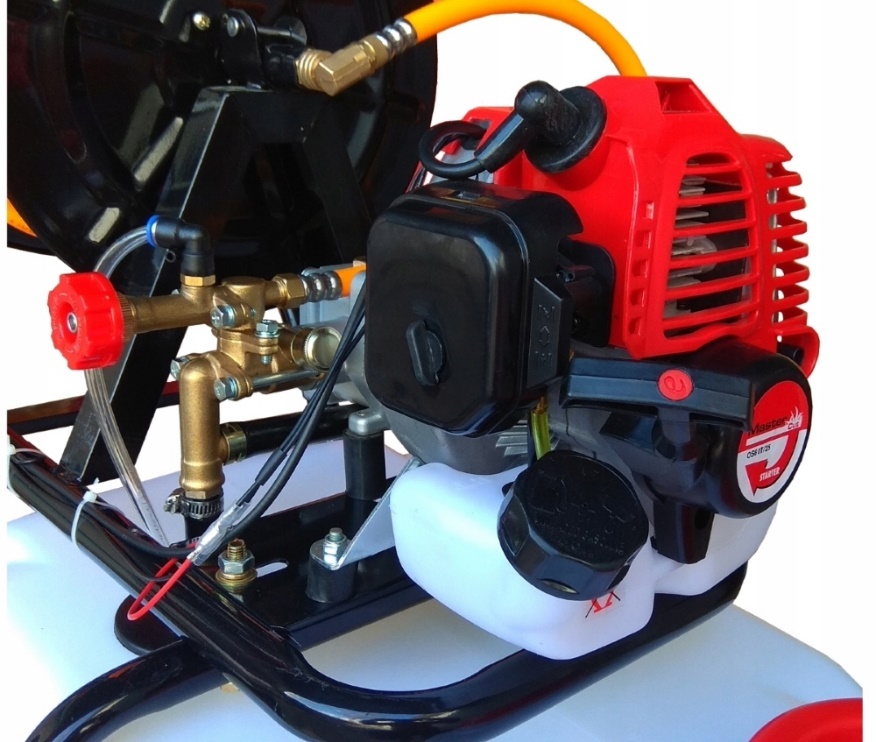 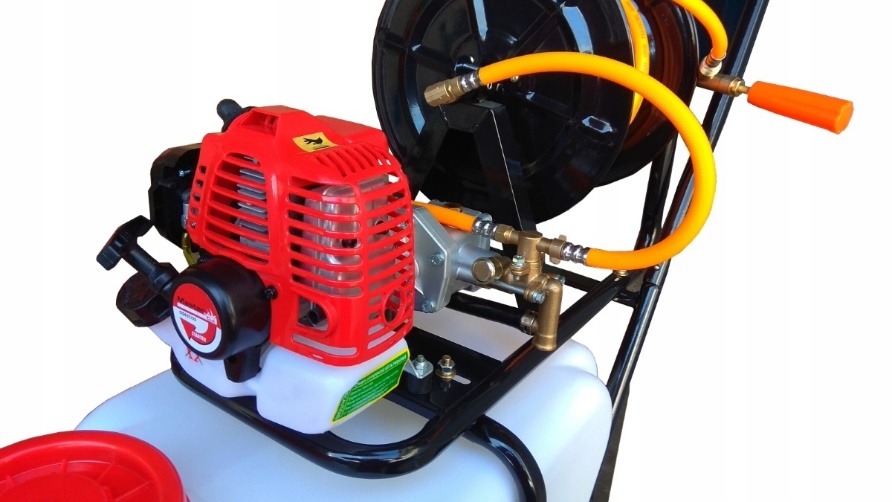 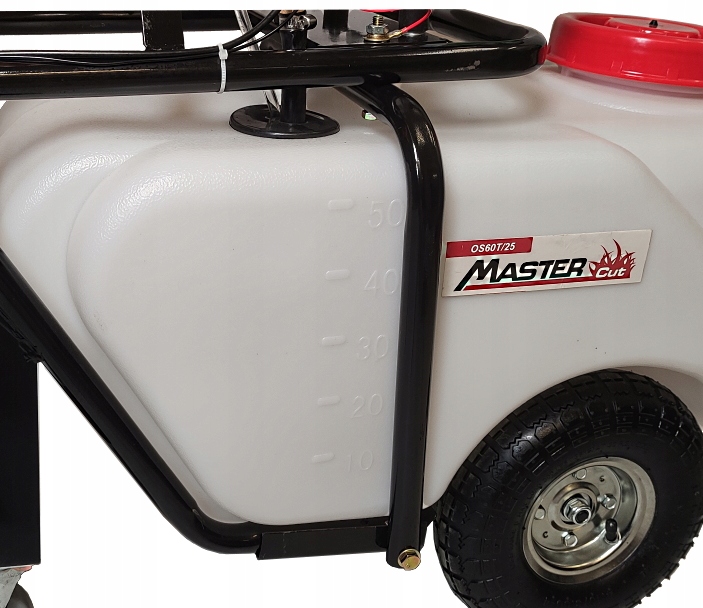 ZbiornikZbiornik opryskiwacza wykonany z wytrzymałego tworzywa o zwiększonej grubości ścianek. Ponadto zbiornik oraz wszystkie elementy gumowe, a także plastikowe mają zwiększoną tolerancję na środki chemiczne, które mogą być używane do oprysków, a zwłaszcza środki ochrony roślin.Zbiornik posada trwałą (nie naklejka, nie farba) podziałkę ilości wody w zbiorniku, do precyzyjnego odmierzania właściwej ilości wody na dany preparat. Po zakończonej pracy zbiornik można łatwo wymyć dzięki otworowi spustowemu, który znajduje się na spodzie/dnie zbiornika.Opryskiwacz wyposażony w sita filtrujące, zapobiegające przedostaniu się nieczystości do pompy. Jedno sito pod zakrętką zbiornika, a drugie sito wewnątrz przy zbiornika na wężu zasysającym.Cały zbiornik osadzony jest na solidnej metalowej ramie do której przymocowano 4 koła transportowe. Przednie 2 x koło pneumatyczne, które swobodnie znoszą obciążenie nawet przy pełnym zbiorniku. Tylne 2 x pełne koło skrętne o 360 stopi z hamulcem.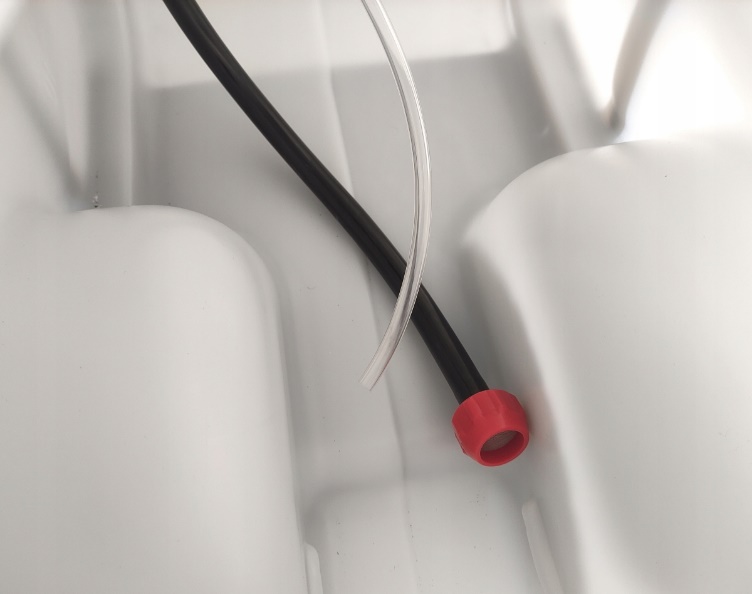 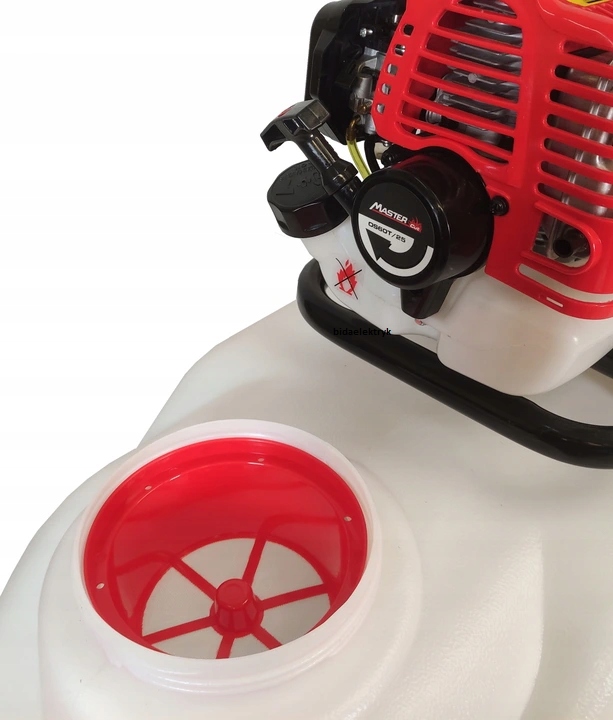 Pompa opryskiwacza wykonana w technologii dedykowanej dla opryskiwaczy spalinowych. Pompa tłokowa w mosiężnej obudowie z możliwością regulacji. Tłoki pracują w kąpieli olejowej. Do długotrwałej poprawnej pracy wykorzystywane jest również smar stały. Wszystkie elementy konserwacyjne są w łatwo dostępnych miejscach. Pompa połączona jest z wężem na metalowym zwijaczu. Na końcu węża zamocowana jest lanca, z możliwością regulacji. Ceramiczna dysza lancy znacząco wydłuża żywotność tego elementu roboczego. Wąż opryskiwacza znosi ciśnienie robocze do 120 bar, czyli o prawie 5 razy więcej niż potrzeb w dedykowanej pompie.Zawartość.opryskiwaczwąż ciśnieniowy 25m 120barlanca spryskującapojemnik do sporządzania mieszankipodstawowe klucze do montażuzestaw zapasowych oringów uszczelniającychStanNowyMarkaMaster-CutWaga produktu z opakowaniem jednostkowym39 kgZasilaniespalinowePojemność zbiornika60 lZasięg rozpylania12000 cmCiśnienie max25 barWaga narzędzia30 kgKod producentaOS60T/25